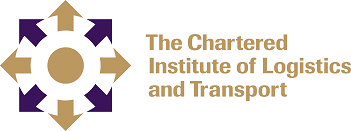 Please note that as the issues and challenges for CILTA and CILTNZ are currently different, the report this month has two parts.  There has been no activity in Fiji due to tight Government restrictions, hence there is no report, but I am delighted to report that the two members of WiLAT Fiji received their Certificates of Achievement from last year’s training course.Australia ReportChairperson: Kim Hassall, FCILT, PhD, CPLIssues:COVID restricts impacts the ability to freely travel all areas of Australia (although most States are now open)We have been working to resolve an issue with the Philippines website that has caused us some challenges of recent times and is down at the moment.Challenges:Face to Face events remain a challengeIT issues have been our challenge in January and February as we launch the new website (and back of office)Opportunities:We have been asked to submit a request for funding for our local initiative with Youth2Work partnership (supporting disadvantaged students in the last years of secondary school)We continue to work through Corporate Membership and Sponsorship for the International ConventionPlanning a seminar (possibly half day with title “Carbon Footprint of Transport”) in April/MayWe have IBM interested in supporting this eventUniversity of CanberraTwo members working in this area.We have two interns and five more commencing in late March to assist with the Social Media promotion of the International Convention.Support Required:Support is requested from all international branches in the promotion of the International Convention October 23 – 26th October 2022 in Perth WANew International Packages – for members and non membersMany branches operate in local national silos, and have limited tools to attract new members. Australia suggests two potential developments that new members could have access to as well. These will support the notion that CILT is truly International.The themes of last year: Pandemic logistics impacts, Sustainability, Digitization. Put these materials in separate web folders with links to the folders and the indexed contents. (It would show CILT does work internationally and content may be of considerable interest to new members, current members, students etc) The idea of a CILT International News Letter, where say 8 countries per quarter write an article about what is happening in their country, in the fields of Transport and Logistics. This equates to just one update per annum for each country branch. Hardly an onerous task. It would be of great interest to all CILT branches to know what is happening in the ‘brother/sister’ branches.New Zealand ReportPresident: Keith RobinsonIssues:Members’ work demands and pressures have been significantly affected by COVID such that Section committees are struggling to find much time for CILT mattersTuesday 8 Feb saw NZ’s own Freedom Convoy in the capital, Wellington.  Government mandates have had significant impacts on workers, jobs and morale.Continuing issues with the supply chain mainly externallyCOVID has restricted the ability to hold events larger than 100 people (such as for our annual Awards Dinner)Challenges:General reticence of NZ public to attend events with Omicron now appearing in the country – especially with older members.Last three CILT large events in NZ have been cancelled due to Government constraintsNeed more on-line events, but this requires time to prepare.Limited staff resources in CILT NZ to respond to International requestsOpportunities:NZ border re-opens with Australia on 27th February which could result in a more positive attitude within the country.CILT NZ had a slight increase in membership last year.  Working with corporates in an attempt to increase further.Have set the date for our October Awards Dinner to be before the International Convention in Perth – to support their event.Very appreciative of CILT Australia sharing much of their on-line activity with CILT NZ and FijiSupportPut key articles from the Whats App group into general circulation (eg the Maersk/ freight forwarder issue) 